FORM NO.1	ENTRY FORM	Please attach one of these forms to the lower right-hand corner of the back of each entry.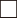 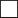 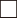 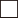 FORM NO.2THE 53RD INTERNATIONAL CHILDREN'S ART EXHIBITIONLIST OF ENTRIES	Please fill in the blank.NOTE : 1. Please type or print clearly.Please write the same entry number with FORM No.1.Please enclose this list with the package of entriesCOUNTRYLIST NUMBERE-MAILSCHOOL NAMETEACHER'S NAMETEACHER'S NAMEADDRESSPOSTAL CODEDATE FORWARDED2022ADDRESSTELEPHONE NUMBERNUMBER OF ENTRIESENTRY NUMBER( 2)NAMETITLE OF ENTRYAGESEXMF